«Халық мұрасы» домбра ансамбльдерінің облыстық фестиваль-сайысы      Бес жыл бойы мектепте «Жас толқын» домбра ансамбльі жұмыс істейді. Ансамбльнің жетекшісі Токушева Айсулу Талапқызы.    Ақпанның 19-і күні «Халық мұрасы» деген домбра ансамбльнің фестиваль- сайысы өтті. Біздің мектепке осы сайысқа белсене қатысқаны үшін мадақтама берілді.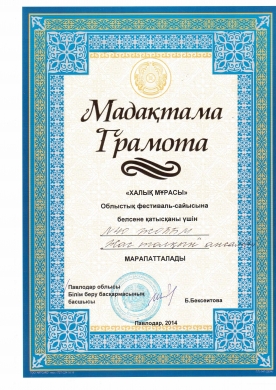 